RESUMEN REGIONAL DE PASCO Información general por provincia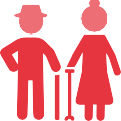 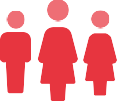 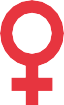 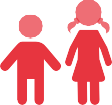                  Fuente: Boletín Estadístico del Programa Nacional Aurora (INEI - CPV 2017)Cifras generales de violencia en la regiónViolencia hacia la mujerEn la región Pasco, el porcentaje de mujeres alguna vez unidas de 15 a 49 años que ha sufrido algún tipo de violencia por parte de su pareja es de 49,6%. A nivel nacional, este grupo corresponde al 55,7% (ENDES-INEI 2022). Según el tipo de violencia, se cuenta con la siguiente información: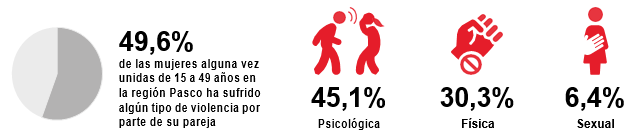 Embarazo adolescenteEn la región Pasco el porcentaje de mujeres adolescentes de 15 a 19 años que ha tenido un hijo o ha estado embarazada por primera vez es de 14,1%. A nivel nacional, este grupo corresponde al 9,2% (ENDES-INEI 2022).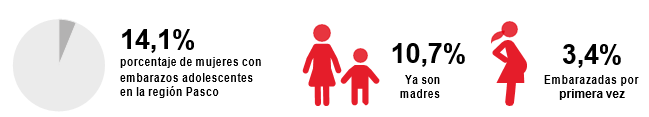 SERVICIOS QUE BRINDA:PROGRAMA NACIONAL PARA LA PREVENCIÓN Y ERRADICACIÓN DE LA VIOLENCIA CONTRA LAS MUJERES E INTEGRANTES DEL GRUPO FAMILIAR – AURORAEl Programa AURORA tiene como finalidad diseñar y ejecutar, a nivel nacional, acciones y políticas de atención, prevención y apoyo a las personas involucradas en hechos de violencia familiar y sexual, contribuyendo así a mejorar la calidad de vida de la población.En ese sentido, en el departamento de Pasco los servicios que brinda este programa son:Centro Emergencia Mujer – CEM: Los CEM brindan servicios de orientación legal, psicológica y social a víctimas de violencia contra las mujeres e integrantes del grupo familiar y violencia sexual. Asimismo, brindan defensa legal en casos de violencia para todas aquellas personas que la requieran.Fuente: Programa Nacional AURORAServicio de Atención Rural – SAR: El SAR tiene como objetivo garantizar el acceso a la justicia, así como la atención y protección de las personas víctimas de violencia en el ámbito rural, con especial énfasis en localidades de pueblos indígenas. Para ello, trabaja con autoridades locales, lideresas, líderes y sus comunidades en ámbitos rurales e indígenas.                Fuente: Programa Nacional AURORALínea 100: Es un servicio telefónico de orientación, consejería y soporte emocional a personas afectadas o involucradas en algún hecho de violencia, o a quienes conozcan sobre algún caso de violencia contra las mujeres e integrantes del grupo familiar en su entorno. Las personas pueden llamar de manera gratuita al número 100 desde su teléfono fijo o celular las 24 horas del día, los 7 días de la semana y desde cualquier parte del país.Asistencia económica para víctimas indirectas de feminicidio: Mediante Decreto de Urgencia N° 005-2020, se establece una asistencia económica para contribuir a la protección social y el desarrollo integral de las víctimas indirectas de feminicidio, siendo las personas beneficiarias toda niña, niño y/o adolescente quienes a causa de un feminicidio, hayan perdido a su madre, así como las personas con discapacidad moderada o severa que hayan dependido económicamente y estado bajo el cuidado de estas víctimas. En ese sentido, en el departamento de Pasco se viene brindando la asistencia económica a 11 víctimas indirectas de feminicidio.Hogar de Refugio Temporal (HRT): Centro de acogida temporal para víctimas de violencia familiar, donde se les brindan protección, albergue, alimentación y atención multidisciplinaria propiciando su recuperación integral. Los HRT también son conocidos como Casas de Acogida.      Fuente: Dirección de Asistencia Técnica y Promoción de Servicios / Dirección General Contra la Violencia de GéneroPROGRAMA INTEGRAL NACIONAL PARA EL BIENESTAR FAMILIAR – INABIFEl INABIF tiene como finalidad contribuir con el desarrollo integral de las familias en situación de vulnerabilidad y riesgo social, con énfasis en niños, niñas y adolescentes, personas adultas mayores, y personas con discapacidad en situación de abandono; así como propiciar su inclusión en la sociedad y en el ejercicio pleno de sus derechos.En ese sentido, en el departamento de Pasco los servicios que brinda este programa son:Educadores de Calle: Esta intervención funciona a través de equipos multidisciplinario itinerantes de profesionales que desarrollan actividades educativo – formativas para la promoción de las capacidades y habilidades de los niños, niñas, adolescentes y sus familias, que trabajan o se encuentran en situación de calle.Fuente: Programa Integral Nacional para el Bienestar Familiar – INABIFPensión por orfandad a niñas, niños y adolescentes: Mediante Ley N° 31405, se establece una asistencia económica y acciones de acompañamiento profesional a las niñas niños y adolescentes que se encuentran en situación de orfandad por haberse producido el fallecimiento de su padre, madre, ambos o tutor legal, quienes provienen o son acogidos en hogares que se encuentran en situación de pobreza o pobreza extrema. En ese sentido, en el departamento de Pasco en el periodo Ene - Abr 2024, se vienen brindando asistencia económica a 631 niñas, niños o adolescentes, de los cuales 577 son continuadores, 47 son nuevos y 7 se encuentran desafiliados.CONSEJO NACIONAL PARA LA INTEGRACIÓN DE LA PERSONA CON DISCAPACIDAD – CONADISEl Registro Nacional de la Persona con Discapacidad: Este registro, a cargo del CONADIS, compila, procesa y organiza la información referida a las personas con discapacidad y sus organizaciones, proporcionada por las entidades públicas de los distintos niveles de gobierno. Su finalidad es acreditar a las personas con discapacidad, con lo cual tendrán acceso a varios beneficios como jubilación adelantada, distintivo vehicular, tarifas preferenciales en espectáculos públicos y privados, entre otros.           Fuente: Consejo Nacional para la Integración de la Persona con Discapacidad – CONADISSERVICIOS QUE PROMUEVE EL MIMP:Oficina Regional de Atención a la Personas con Discapacidad - OREDIS: Es un Organismo Público Descentralizado del MIMP que atiende a las personas con discapacidad en toda la región. Para su incorporación, los Gobiernos Regionales y la Municipalidad Metropolitana de Lima deben adecuar su estructura orgánica y sus instrumentos de gestión.      	Fuente: Consejo Nacional para la Integración de la Persona con Discapacidad – CONADISDefensoría Municipal del Niño y el Adolescente - DEMUNA: Es un servicio encargado de proteger y promover los derechos de los niños, niñas y adolescentes en la jurisdicción de la municipalidad. Desde el año 1997 está considerada en la Ley Orgánica de Municipalidades como una función de los Gobiernos Locales. En el departamento de Pasco, viene funcionando 28 DEMUNAS.        	Fuente: Dirección de Sistemas Locales y DefensoríasCentros Integrales del Adulto Mayor - CIAM: Son espacios creados por los gobiernos locales, en el marco de sus competencias, para la participación e integración social, económica y cultural de la persona adulta mayor, a través de la prestación de servicios, en coordinación o articulación con instituciones públicas o privadas; programas y proyectos que se brindan en su jurisdicción a favor de la promoción y protección de sus derechos. En el departamento de Pasco, viene funcionando 29 CIAM.                                            Fuente: Dirección de Personas Adultas MayoresPonte en Modo Niñez en DEMUNA: Es una estrategia del MIMP que busca garantizar espacios públicos seguros, brindando protección a niñas, niños y adolescentes. En el departamento de Pasco se ha implementado la estrategia “Ponte en modo Niñez” en 7 municipalidades:             Fuente: Dirección de Sistemas Locales y Defensorías       CONSOLIDADO DE SERVICIOS EN EL DEPARTAMENTO DE PASCOGLOSARIO DE TÉRMINOS: Centro Emergencia Mujer – CEM: servicio público especializado y gratuito, de atención integral y multidisciplinaria, para víctimas de violencia contra la mujer e integrantes del grupo familiar, en el cual se brinda orientación legal, defensa judicial y consejería psicológica.Servicio de Atención Urgente – SAU: servicio gratuito y especializado cuya finalidad es brindar en forma inmediata, eficaz y oportuna, atención a las víctimas de los casos de violencia familiar y sexual que llaman a la Línea 100 y/o son reportados por los medios de comunicación, y requieren atención urgenteServicio de Atención Rural - SAR: atiende y previene casos de violencia contra las mujeres e integrantes del grupo familiar en las comunidades rurales, nativas e indígenasUnidad de Protección Especial – UPE: actúa en el pprocedimiento por desprotección familiar de niñas, niños y adolescentes sin cuidados parentales o en riesgo de perderlos, dictando las medidas de protección que garanticen el pleno ejercicio de sus derechos y/o que se restituyan aquellos que han sido vulnerados.Defensoría Municipal del Niño y el Adolescente - DEMUNA: servicio encargado de proteger y promover los derechos de los niños, niñas y adolescentes en la jurisdicción de la municipalidad.Centros Integrales del Adulto Mayor - CIAM: Son espacios creados por los gobiernos locales, en el marco de sus competencias, para la participación e integración social, económica y cultural de la persona adulta mayor, a través de la prestación de servicios, en coordinación o articulación con instituciones públicas o privadas; programas y proyectos que se brindan en su jurisdicción a favor de la promoción y protección de sus derechos.ProvinciaPoblaciónPoblaciónMujeresMujeresNiños, niñas y adolescentesNiños, niñas y adolescentesPersonas adultas mayoresPersonas adultas mayoresTOTAL254 065100%125 954100%84 080100%24 670100%Daniel A. Carrión43 58017,2%21 87817,4%10 98613,1%562822,8%Oxapampa87 47034,4%42 86434%33 01739,3%842034,1%Pasco123 01548,4%61 21248,6%40 07747,7%10 62243,1%Servicio / CoberturaUsuarias/osUsuarias/osServicio / CoberturaAño 2023Ene - Abr 2024Centro Emergencia Mujer – CEM:1 340casos atendidos por violencia46 289actividades en atención por violencia382casos atendidos por violenciaCentro Emergencia Mujer – CEM:A través de 1 994acciones preventivas se sensibilizó e informó a27 412 personasA través de 591acciones preventivas se sensibilizó e informó a8 096 personasServicio / CoberturaUsuarias/osUsuarias/osServicio / CoberturaAño 2023Ene - Abr 2024Estrategia Rural31Casosderivados0CasosderivadosServicio / CoberturaUsuarias/osUsuarias/osServicio / CoberturaAño 2023Ene - Abr 2024Línea 100526Consultas telefónicas169Consultas telefónicasServicioCoberturaPoblación ObjetivoHogares Refugio Temporal - HRTMujeres víctimas de violencia que se encuentran en situación de riesgo de feminicidio o peligro de su integridad y/o salud física o mental por dicha violencia, asimismo como para sus hijos.Servicio / CoberturaUsuarias/osUsuarias/osServicio / CoberturaAño 2023Ene - Abr 2024Educadores de Calle:426Niñas, niños y adolescentes atendidas/os258Niñas, niños y adolescentes atendidas/osServicio / CoberturaUsuarias/osUsuarias/osServicio / CoberturaAño 2023Ene - Abr 2024Registro Nacional de Personas con Discapacidad – CONADIS: 1 084 personas con discapacidad inscritas294 personas con discapacidad inscritasServicioCoberturaPoblación ObjetivoOREDIS Personas con DiscapacidadProvinciasOperativasAcreditadasNo acreditadaNo operativaTotal municipalidadesDaniel Alcides Carrión71618Oxapampa83508Pasco1358013Total28919129ProvinciasOperativasNo operativasTotal municipalidadesDaniel Alcides Carrión808Oxapampa808Pasco13013Total29029ProvinciasAcreditadasNo AcreditadasTotal operativasDaniel Alcides Carrión000Oxapampa314Pasco123Total437PROVINCIASCEMSARHRTTOTALDaniel Alcides Carrión11Oxapampa3115Pasco33TOTAL7119PROVINCIASOREDISDEMUNACIAMMODO NIÑEZ EN DEMUNASOC. BENEF.TOTALDaniel Alcides Carrión7815Oxapampa88420Pasco113133131TOTAL128297166DIRECTORIO DE LOS SERVICIOS DEL MIMP EN EL DEPARTAMENTO DE PASCODIRECTORIO DE LOS SERVICIOS DEL MIMP EN EL DEPARTAMENTO DE PASCODIRECTORIO DE LOS SERVICIOS DEL MIMP EN EL DEPARTAMENTO DE PASCODIRECTORIO DE LOS SERVICIOS DEL MIMP EN EL DEPARTAMENTO DE PASCODIRECTORIO DE LOS SERVICIOS DEL MIMP EN EL DEPARTAMENTO DE PASCODIRECTORIO DE LOS SERVICIOS DEL MIMP EN EL DEPARTAMENTO DE PASCODIRECTORIO DE LOS SERVICIOS DEL MIMP EN EL DEPARTAMENTO DE PASCOCENTRO EMERGENCIA MUJER - CEMCENTRO EMERGENCIA MUJER - CEMCENTRO EMERGENCIA MUJER - CEMN°DepartamentoProvinciaDistritoCentro de AtenciónDirecciónCoordinador/aTeléfono1PascoOxapampaOxapampaCem OxapampaJr. Mayer Tda. 09 mercado Santa Rosa Oxapampa.Facundo Salas Arnol Cesar 9948342842PascoPascoChuquimarcaCem PascoJirón Francisco Bolognesi S/NChuco Orihuela Alexander Manuel 634229323PascoOxapampaVilla RicaCem Villa RicaJr. Cooperativa N° 220Torres Arones Cristina 063-465062 / 9948340834PascoDaniel Alcides CarriónYanahuancaCem Daniel Alcides CarriónJiro Bolognesi S/N Segundo Nivel Del Mercado Central YanahuancaPeña Antaurco Judith 9892631455PascoOxapampaPuerto BermúdezCem Comisaría Puerto BermúdezAv. Capitán Larrie S/NGirón Castillo Catherine Aracelli9893735766PascoPascoYanacanchaCem Comisaría de Familia YanacanchaAv. Los Incas Cruce Con Calle 5 De octubreAnco Rosales Jose Luis968253395 / 9329375027PascoPascoSimón BolívarCem Comisaría La EsperanzaAv. Progreso S/N C.P. QuiulacochaDiaz Reyes Mercedes Zenina932938243SERVICIO DE ATENCIÓN RURALSERVICIO DE ATENCIÓN RURALN°DepartamentoProvinciaDistritoCentro de AtenciónDirecciónCoordinador/aTeléfono1PascoER PalcazuAv. Juan Frances S/N---ER PalcazuAv. Juan Frances S/NEDUCADORES DE CALLEEDUCADORES DE CALLEN°DepartamentoProvinciaDistritoCentro de AtenciónDirecciónCoordinador/aTeléfono1PascoPascoYanacanchaSEC PascoAv. Los Proceres Mz "U", Lote 1 - Ref. Primera CuadraPortillo Paulino Joel Saturnino913604526CENTRO DE COORDINACIÓN REGIONAL - CONADISCENTRO DE COORDINACIÓN REGIONAL - CONADISCENTRO DE COORDINACIÓN REGIONAL - CONADISCENTRO DE COORDINACIÓN REGIONAL - CONADISN°DepartamentoProvinciaDistritoCentro de AtenciónDirecciónCoordinador/aTeléfono1PascoPascoPascoCCR - PascoAv. Manuel Ubalde S/NSara Sonia Faustino García939264243